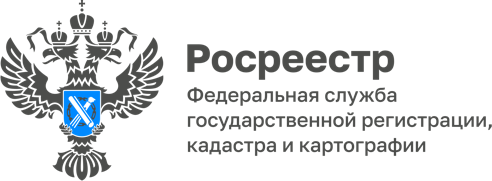 27.09.2022О новом порядке досудебного урегулирования споров о кадастровой стоимостиНа территории Томской области с 1 июля 2022 года применяется новый досудебный порядок урегулирования споров о величине кадастровой стоимости объектов недвижимости в соответствии с положениями статьи 22.1 Федерального закона от 03.07.2016 № 237-ФЗ «О государственной кадастровой оценке». Дата перехода установлена Постановлением Администрации Томской области от 24.03.2022 № 102а. Заявления заинтересованных лиц об установлении кадастровой стоимости и земельных участков и объектов капитального строительства в размере их рыночной стоимости, в случае если кадастровая стоимость затрагивает права или обязанности этих лиц, теперь рассматриваются бюджетными учреждениями, определившими кадастровую стоимость. На территории Томской области таким учреждением является ОГБУ «Томский областной центр инвентаризации и кадастра» (ОГБУ «ТОЦИК»), который расположен по адресу: 634009, г. Томск, ул. Розы Люксембург, д. 17, стр. 2, тел. 8 (3822) 907-944, 907-933. Заявление об установлении кадастровой стоимости объекта недвижимости в размере его рыночной стоимости может быть подано в период с даты постановки объекта недвижимости на государственный кадастровый учет до даты снятия его с государственного кадастрового учета.  К заявлению должен быть приложен отчет об оценке рыночной стоимости объекта недвижимости, кадастровая стоимость которого устанавливается в размере рыночной стоимости, составленный на электронном носителе в форме электронного документа.  Форма заявления, требования к его заполнению, перечень необходимых документов, а также принятые решения размещены на сайте ОГБУ «ТОЦИК» (https://www.gko70.ru) в разделе «Установление кадастровой стоимости объекта недвижимости в размере его рыночной стоимости».«Заявление об установлении рыночной стоимости может быть подано в течение шести месяцев с даты, по состоянию на которую проведена рыночная оценка объекта недвижимости», - отметила Елена Золоткова, руководитель Управления Росреестра по Томской области. Заявление об установлении рыночной стоимости подается в бюджетное учреждение или МФЦ заявителем лично, регистрируемым почтовым отправлением с уведомлением о вручении или с использованием информационно-телекоммуникационных сетей общего пользования, в том числе сети «Интернет», включая портал государственных и муниципальных услуг, и подлежит рассмотрению в течение тридцати календарных дней со дня его поступления.Установленная бюджетным учреждением кадастровая стоимость объекта недвижимости в размере его рыночной стоимости будет применяться для целей, предусмотренных законодательством РФ,  с 1 января года, в котором в бюджетное учреждение подано заявление об установлении кадастровой стоимости объекта недвижимости в размере его рыночной стоимости.Решение бюджетного учреждения в отношении заявления об установлении кадастровой стоимости объекта недвижимости в размере рыночной стоимости может быть оспорено в суде в порядке административного судопроизводства. Одновременно с оспариванием решения бюджетного учреждения в суд может быть также заявлено требование об установлении кадастровой стоимости объекта недвижимости в размере его рыночной стоимости.Ведущий специалист-эксперт отдела землеустройства и мониторинга земель,  кадастровой оценкинедвижимости, геодезии и картографии                                             Управления Росреестра по Томской областиЕлена Сапогова